Состав Правления (Ректората) Обществана 2020 – 2021 учебный год«А. Байтұрсыноватындағы Қостанайөнірліқ университеті»КЕАҚ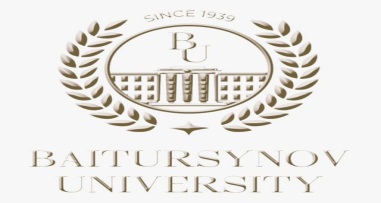 НАО «Костанайскийрегиональный университетимени А.Байтурсынова»1Дощанова Алма ИргибаевнаИ.о.Председателя Правления – Ректор, председатель2Исмаилов Арман ОразалиевичИ.о. первого проректора, заместитель председателя3Мамиев Нурлан БекентаевичИ.о. проректора по социальной и хозяйственной работе, председатель профкома4Исабаев Азамат ЖақсыбековичИ.о.проректора по воспитательной работе5Медетов Нурлан АмировичИ.о.проректора по науке, интернационализации и цифровизации6Майер Фёдор ФёдоровичИ.о. директора департамента по академической политике 7Шайкамал Гульшат ИманжановнаИ.о.директора департамента науки и послевузовского образования8Беркенова Гульнара СейтжановнаИ.о.директора департамента по молодежной политике9Даулетбаев Балға ТобылұлыИ.о.директора департамента хозяйственного обеспечения и инфраструктуры10Макжанова Гульнара КузубаевнаИ.о.директора  финансового департамента  11Исмуратова Галия СуиндиковнаИ.о.директора института научно-технических исследований12Айдналиева Айгуль ТавылдиевнаИ.о.директора департамента административно-правовой работы  13Табулденов Алибек НурмагамбетовичИ.о.директора института экономики и права имени П.Чужинова14Нугманов Алмабек БатыржановичИ.о. директора сельскохозяйственного института имени В.Двуреченского15Бекмагамбетов Руслан КабдугалиевичИ.о. директора педагогического института имени У.Султангазина16Исмаилова Гульнар СабыровнаИ.о. директора инженерно-технического института имени А.Айтмухамбетова17Жикеев Азамат АйтпаевичИ.о.директора  института дистанционного обучения и дополнительного образования18Коканов Сабит КабдышевичИ.о.директора  НИИ  прикладной биотехнологии19Байжанова Гульмира КуанышевнаИ.о. заместитель  директора департамента административно-правовой работы  20Дамбаулова Гульмира КаримжановнаИ.о.руководителя регионального «Smart центра»21Наурызбаева Эльмира КенжегалиевнаИ.о.заместитель директора департамента по академической политике22Чехова Татьяна ИвановнаИ.о.начальник управления по академической работе23Оборин Олег ЛеонидовичНачальник военной кафедры24Лата Виктор ВалерьевичИ.о.начальника  отдела информатизации  25Какенов Абылай-хан МубараковичИ.о.руководителя медиа-службы26Кистаубаева Карина МирамовнаРуководитель офиса противодействия коррупции и общественного согласия и доверия27Хасанова Мадина Асылхановна Секретарь ученого совета